Ohje tapahtumien lisäämiseen kenttäoppaaseenTapahtumat ja kilpailut on haettu järjestelmään GolfBoxista tai NexGolfista valmiiksi kaikille seuroille. Seurojen kannattaa ehdottomasti käydä päivittämässä avoimien kilpailujen tiedot alla olevien ohjeiden mukaisesti.Näin kilpailut tulevat näkyviin kenttäoppaan tapahtumakalenteriin ja näkyvät myös suodatetuissa hakutuloksissa oikein.1. Valitse kilpailulistasta (kuva 1) haluamasi kilpailut laittamalla ruksi niiden kilpailuiden kohdalle joiden haluat näkyvän kenttäoppaassa.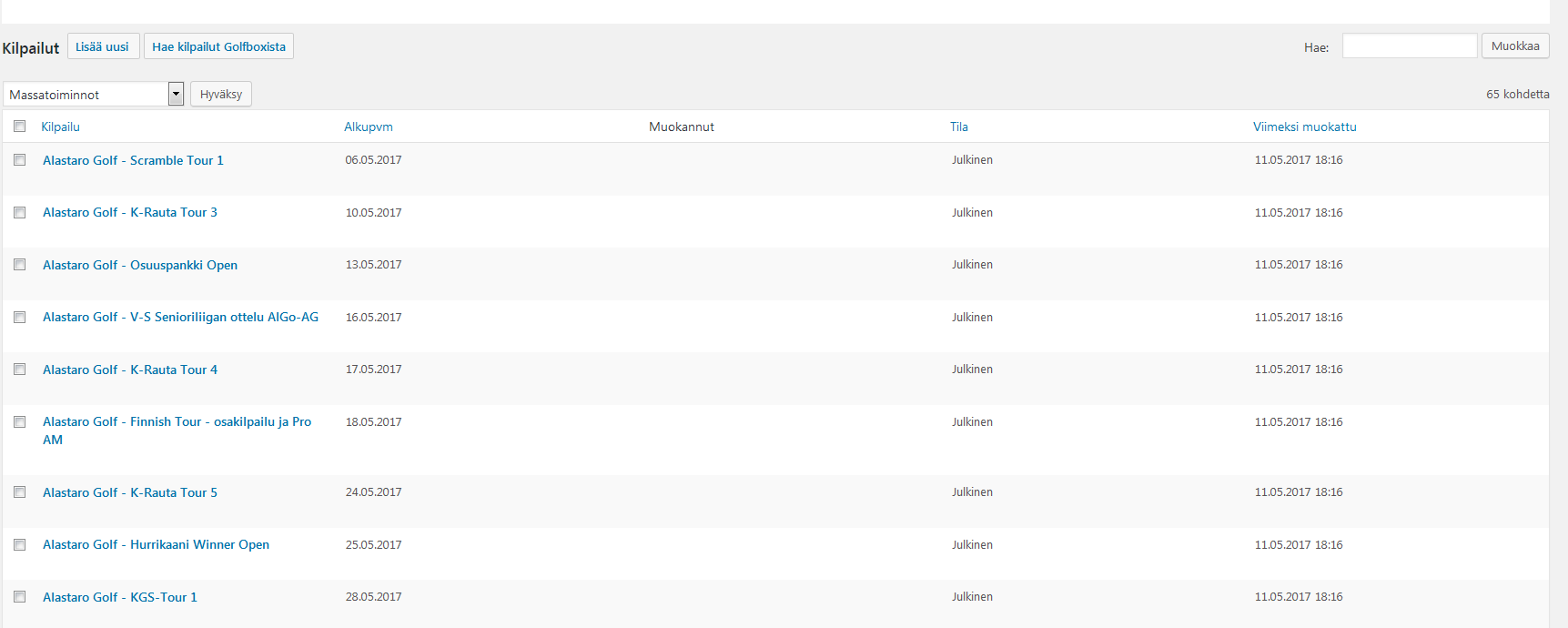 Kuva 1 - kilpailulista2 . Valitse listauksen yläpuolella olevasta Massatoiminnot alasvetovalikosta Näytä Golfpisteen sivustolla (kuva 2)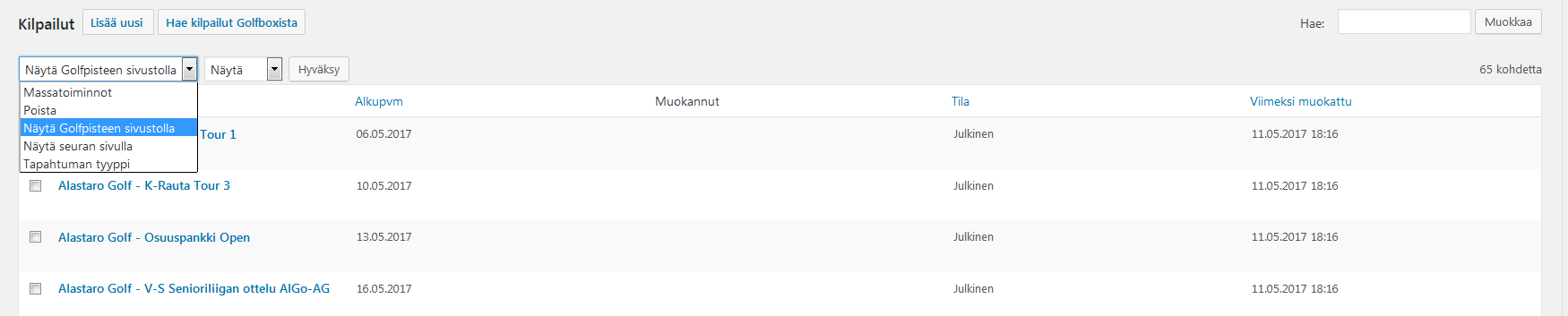 Kuva 2 - Näytä Golfpisteen sivustolla3. Paina Hyväksy4. Paina ”Poistu sivulta” -avautuvaan dialogi-ikkunaan (kuva 3)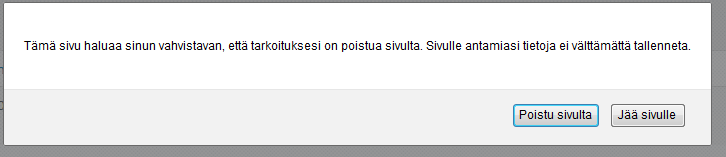 Kuva 3 - avautuva dialogi-ikkunaYksittäisen kilpailun muokkaaminenAvaa kilpailun muokkaus klikkaamalla kilpailun nimeä kilpailulistassa.Valitse avautuvalta Kilpailun perustiedot - sivulta (kuvat 4 ja 5) kilpailun tyyppi, pelimuoto, tasoitusrajat kilpasarja, kilparyhmät jne.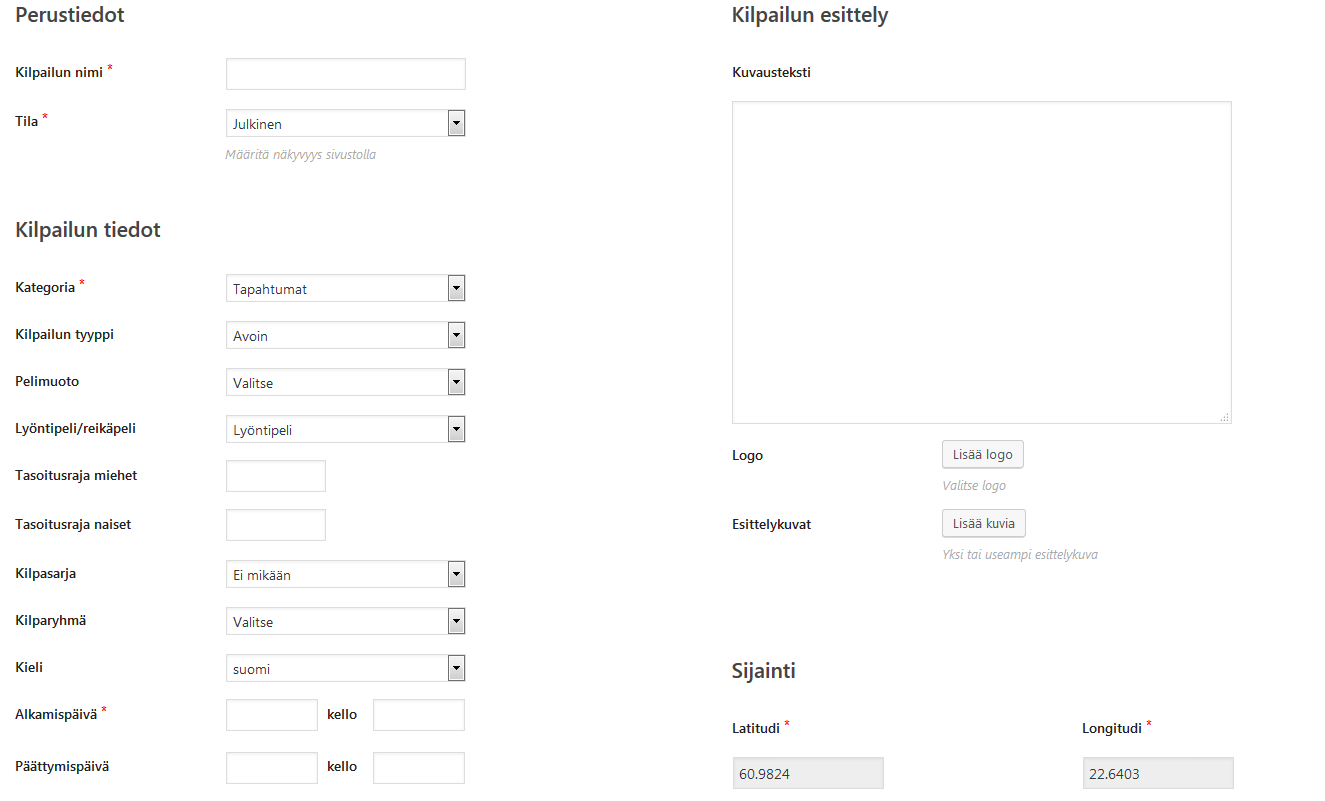 Kuva 4 - Kilpailun perustiedot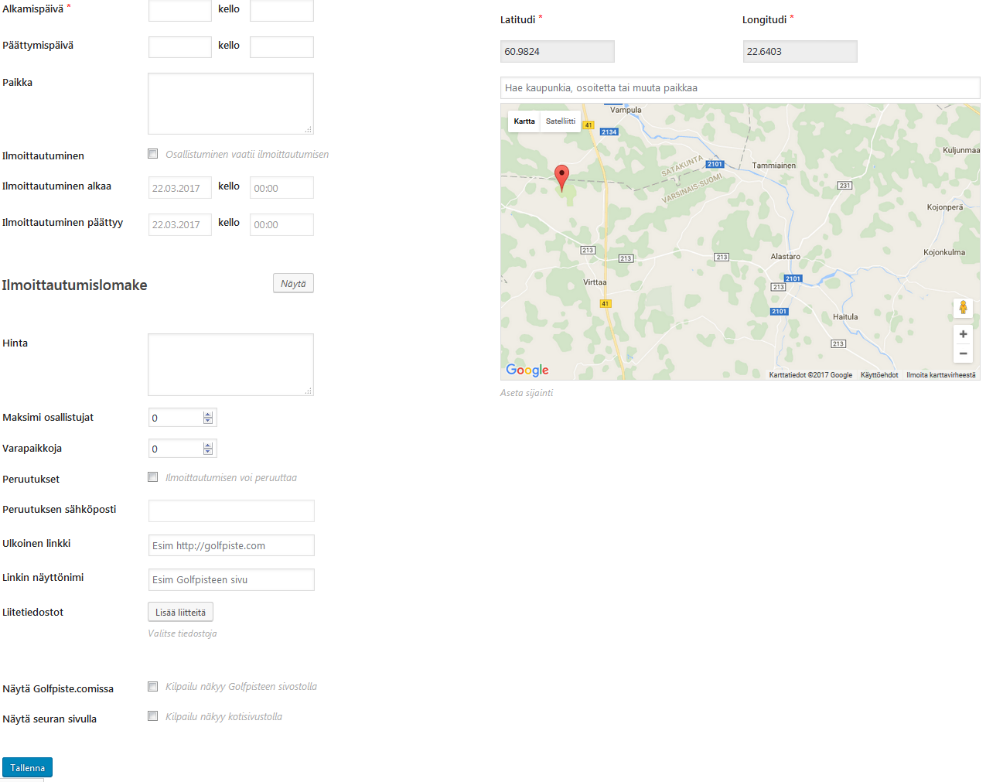 Kuva 5 - Kilpailun perustiedotAlla on selitetty kilpailun perustiedot:Kilpailun nimiTapahtuman nimiKuvaustekstiLisätiedot kilpailustaLogoMahdollinen kumppanin logoEsittelykuvatMahdollisuus lisätä useita kuvia tapahtumaan liittyenSijaintiOletussijainti on kentän sijainti. Mikäli tapahtuma on jossain muualla, anna paikan osoite sille varattuun kenttään ja pain enterTilaJulkinen tai yksityinen (ei näytetä)KategoriaValitse kilpailulle sopiva kategoria. Tämä on tärkeää jotta tapahtuma löytyy oikeilla hakuehdoilla.PelimuotoValitse kilpailun pelimuoto listastaLyöntipeli/reikäpeliValitse kumpi pelimuoto on kyseessäTasoitusrajatAseta kilpailun tasoitusrajat naisille ja miehilleKilparyhmäValitse kilparyhmä listastaKieliAlku- ja loppupäiväMikäli kyseessä on yksipäiväinen tapahtuma, ei päättymispäivää tarvitse asettaaPaikkaEsim. kentän nimiHintaEsim. kilpailumaksuUlkoinen linkkiMikäli tapahtumalla on esim. omat nettisivut, laitetaan linkki tähänLinkin näyttönimiLinkin teksti sivuilla, esim. ”Kiertueen omat sivut”LiitetiedostotEsim. kilpailukutsuKilpailu näkyy Golfpiste.com sivustollaMäärittää näkyykö tapahtuma kenttäoppaan kalenterissa.Kilpailu näkyy kotisivustollaMäärittää näkyykö tapahtuma kenttäoppaan kalenterissa (Golfpisteen kotisivuasiakkaat)